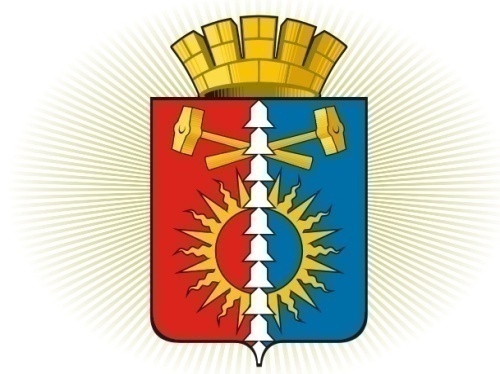 ДУМА ГОРОДСКОГО ОКРУГА ВЕРХНИЙ ТАГИЛШЕСТОЙ СОЗЫВ	Р Е Ш Е Н И Е	пятидесятое заседание19.11.2020г. № 50/6город Верхний ТагилО предложении кандидатур в члены избирательной комиссии        В связи с истечением полномочий Верхнетагильской городской территориальной избирательной комиссии, руководствуясь пунктом 6 статьи 26 Федерального закона  от 12 октября 2002г. № 67-ФЗ «Об основных гарантиях избирательных прав и права на участие в референдуме граждан Российской Федерации», пунктом 7 статьи 21 Закона Свердловской области от 29.04.2003 №10-ОЗ «Избирательный кодекс Свердловской области», постановлениями Избирательной комиссии Свердловской области от 14.10.2020г. № 31/200 «О  Перечне и численном составе территориальных избирательных  комиссий, формируемых в Свердловской области на очередной срок полномочий», от 14.10.2020г. № 31/201 «О сроках формирования территориальных избирательных комиссий в Свердловской области на очередной срок полномочий», Уставом городского округа Верхний Тагил,  Дума городского округа Верхний Тагил Р Е Ш И Л А:     1. Предложить кандидатуры членов избирательной комиссии с правом решающего голоса в состав Верхнетагильской городской территориальной избирательной комиссии, формируемой  на очередной срок полномочий:1) Копелеву Зинаиду Михайловну;2) Кропотухину Наталию Александровну.     2. Опубликовать настоящее Решение в газете «Кировградские вести», разместить на официальном сайте городского округа Верхний Тагил www.go-vtagil.ru, и официальном сайте Думы городского округа Верхний Тагил www.duma-vtagil.ru.     3. Направить настоящее Решение в Избирательную комиссию Свердловской области.     4. Контроль за исполнением настоящего Решения возложить на Председателя Думы городского округа Верхний Тагил.Верноведущий специалист Думы городского округа Верхний Тагил                                                                                         О.Г. МезенинаПредседатель Думыгородского округа Верхний Тагил       _____подпись____  Е.А.Нехай                   Глава  городского округа                                  Верхний Тагил                                                       __подпись____В.Г.Кириченко